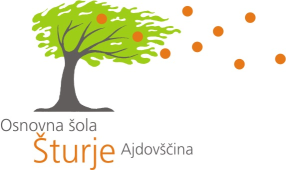 Šolsko leto: VLOGA ZA UVELJAVLJANJE PRAVIC DO SREDSTEV ŠOLSKEGA SKLADASpodaj podpisani/a  Uveljavljam pravico do (obkrožite):subvencionirane šole v naravi:  subvencioniranja drugi dejavnosti:  za otroka          Davčna št.  (obvezen podatek)K vlogi prilagam (obkrožite):a) fotokopijo veljavne odločbe o otroškem dodatku (obvezno!)b) potrdilo Zavoda za zaposlovanje ali pisna izjava o brezposelnosti.c) navedite ostale okoliščine, ki upravičujejo pravico do subvencije: S svojim podpisom dovoljujem, da Osnovna šola Šturje Ajdovščina zbira zgoraj navedene podatke izključno v namen uveljavljanja pravice do subvencionirane šole v naravi in drugih nadstandardnih dejavnosti. S svojim podpisom tudi potrjujem resničnost navedenih podatkov. Osnovna šola Šturje Ajdovščina je dolžna poročati vse prejemnike sredstev iz šolskega sklada na Finančni urad Republike Slovenije. Ajdovščina,  			___________________________(podpis staršev ali zakonitega zastopnika) 